附件二        研究生CET网上报名办法及说明1、登录网址：研究生院主页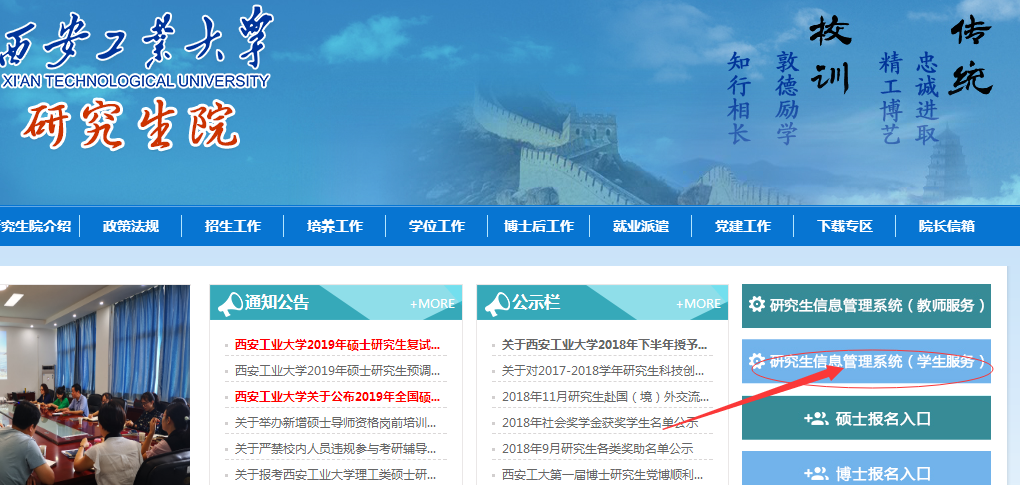 2、 用户名：学生学号密码：  学生学号备注：若忘记密码，请到各学院研究生秘书处重置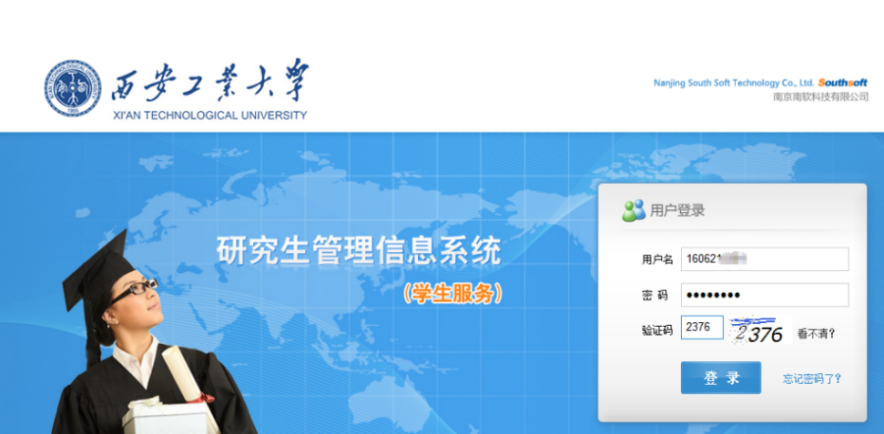 3、登陆后，点击左侧菜单“个人信息”，选择“等级考试报名”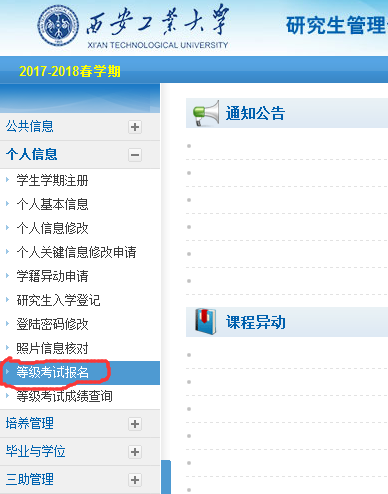 4、考试报名（1）首先上传个人照片，背景选取浅蓝色(特别强调浅蓝色，否则四六级报名不成功)，要求存储为JPG格式，640×480分辨率以上，格式为JPG，大小20K左右。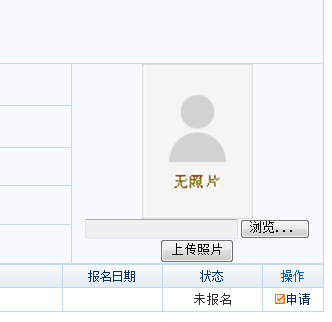 （2）点击“申请”报名学位英语；报名完成后，状态显示“已报名”，在有效报名期限内，也可以取消报名。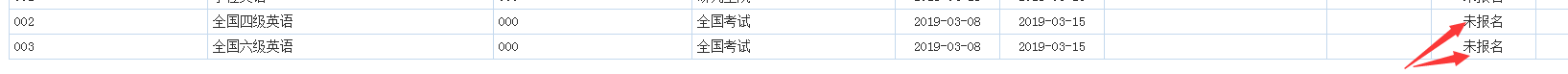 